Број: 197-14-O/4Дана: 25.09.2014.ПРЕДМЕТ: ДОДАТНО ПОЈАШЊЕЊЕ КОНКУРСНЕ ДОКУМЕНТАЦИЈЕ БРОЈ 197-14-О - Набавка ендопротеза кука за потребе Клинике за ортопедску хирургију и трауматологију, у оквиру Клиничког центра ВојводинеПИТАЊE ПОТЕНЦИЈАЛНОГ ПОНУЂАЧА:„Молимо Вас за додатно појашњење конкурсне документације: У тачки 5. Услови за учешће у поступку јавне набавке из члана 75. И 76. Закона и упутство како се доказује испуњеност тих услова,  на страни 8 конкурсне документације ЈН 197-14-О Набавка ендопротеза кука за потребе Клинике за ортопедску хирургију и трауматологију, у оквиру Клиничког центра Војводине није прецизирано да ли је за Наручиоца прихватљиво да понуђач уписан у Регистар понуђача уместо доказа из чл. 75., ст.1, тачка 1)-4) ЗЈН достави доказ о упису у Регистар и наведе интернет страницу на којој су докази јавно доступни?”ОДГОВОР КЦВ-А НА ПИТАЊЕ:Да, прихватљиво.С поштовањем, Комисија за јавну набавку 197-14-ОКЛИНИЧКИ ЦЕНТАР ВОЈВОДИНЕKLINIČKI CENTAR VOJVODINE21000 Нови Сад, Хајдук Вељкова 1, Војводина, Србија21000 Novi Sad, Hajduk Veljkova 1, Vojvodina, Srbijaтеl: +381 21/484 3 484www.kcv.rs, e-mail: tender@kcv.rs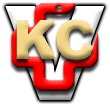 